VEDRAI CHE UN GIORNO LO COMPRERO’!Il mio pesciolino rossocorre corre a più non posso,è capace di camminarema non sa bene nuotare…Guarda l’ora quando è seraperché aspetta la corrierache lo porta giù in cittàpoi però ritorna qua nella boccia asciutta asciuttae se la dorme tutta tutta !Io quel pesce NON CE L’HOma vedrai, lo comprerò!Il mio criceto è un pelandrone,nella ruota è un dormiglione,non si muove manco un po’,preferisce  sul comòstare in posa da statuinadalla sera alla mattina…Non rosicchia proprio nientema il lecca lecca, lentamente,se lo gusta proprio tuttoe poi dopo scappa il rutto!Io il criceto NON CE L’HOMa vedrai, lo comprerò!Il mio canarino è blu al mattino,invece alla sera  è un po’ verdolino,zampetta in cucina ,fa la minestrina,poi fa una polpettae la adagia in gabbiettadove tiene  gli avanzidelle cene e dei pranzi.Il mio canarino è un bravo uccellino,lui apre il suo diarioe poi il sussidiario!Gli piace studiarema non sa volare,da grande  farà l’astronauta o chissà…Il mio canarino io NON CE L’HOma prima o poi lo comprerò!Il mio maialino è azzurro, pulito,profuma di frutto un poco candito,lui ama la vasca ad idromassaggioe di tutti i saponi fa sempre un assaggio.Accende candele dai profumi più strani,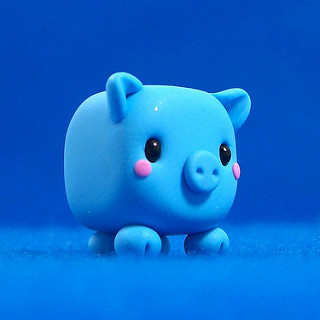 cocchi, meloni ribes e melograni!Sotto le ascelle mette il deodorantee nella bocca il disinfettante…Ha tre spazzolini per i suoi denti,negli occhi lui mette sovente le lentiperché da lontano ci vede male,non riesce a leggere  la parola  m a i a l e!Quel porcellino io NON CE L’HOma vedrete che un giorno lo comprerò!Il mio pappagallo sa tutte le linguee in mezzo agli altri così si distingue,è bianco e rosso con dell’arancione,ascolta la radio e la televisionepoi mi ripete il telegiornalebene bene, proprio uguale!Dopo pranzo sfoglia un quotidianopoi mi sussurra piano piano-Le notizie son sempre le stesse,trite, ritrite, bollite, lesse!-Il mio pappagallo si toglie gli occhialise vuol dormire e piega le alipoi indossa il suo pigiama a pallini,riposa e fa sogni molto carini…il giorno dopo me li racconta,ma io non sono mica poi tonta!Quei “sogni” li legge sul mio sussidiarioo anche sui libri di Susy, di Dario….Il mio pappagallo io NON CE L’HOperò un giorno o l’altro lo comprerò!Il mio caro bel  gattonesa suonare anche il trombone,suona in casa, suona in bandacon la mia amica di nome Iolanda.Insieme fanno un bel fracasso:lei che suona il contrabbassoe lui con il suo adorato trombone.L’altro giorno però da un balcone,lanciarono un secchio di acqua gelatae quella banda tutta bagnatasi è presa una pausa di riflessione,il mio gatto ha riposto il suo vecchio trombone ma……io quel gattone mica CE L’ HOperò un giorno di questi lo comprerò!Il mio cane con la sciarpa,è musicista e suona l’arpa!Usa perfino il cellularema non sa mai chi deve chiamare.Con il computer lavora un po’poi lo riposa sopra il comò,con il tablet  scrive agli amici,e tra di loro ci sono dei mici…Si lava i denti sera e mattinapoi va di là, nella cucinae mette in pratica tante ricette:verdura, pesce e tante polpette!Il mio cane col costumeva ad abbronzarsi lungo il fiumeperò indossa un cappellinoper non cuocere il suo cervellino…Il mio cane io NON CE L’HOperò presto lo comprerò!Alla mia dolce caprettamica piace brucare l’erbetta!Mangia solo caramelle,quelle più buone, quelle più belle!Fa il latte di tutti i colori,di tutti i gusti, anche di fiori!Riesce pure a fare il gelato mangiando i funghi  del  mio prato!Lei non bela, canta soltanto, non stona mai, solo ogni tanto…Dall’orologio legge le oree quanda bacia lo fa con il cuore.Io la capretta  mica CE L’HO,ma in questi giorni la comprerò!